Двадцать третье заседание четвертого созываРЕШЕНИЕ 2 апреля 2019 года № 105О внесении изменений в решение Совета сельского поселения Мурсалимкинский сельсовет муниципального района Салаватский район Республики Башкортостан от 28 ноября 2018 года № 90 «Об установлении налога на имущество физических лиц»В соответствии с Федеральными законами от 6 октября 2003 года №131-ФЗ  «Об общих принципах организации местного самоуправления в Российской Федерации», от 3 августа 2018 года № 334-ФЗ «О внесении изменений в статью 52 части первой и часть вторую Налогового кодекса Российской Федерации»,  руководствуясь подпунктом 2 пункта 1 статьи 3 главы 2 Устава сельского поселения Мурсалимкинский сельсовет муниципального района Салаватский район Республики Башкортостан, представительный орган муниципального образования Совет сельского поселения Мурсалимкинский  сельсовет муниципального района Салаватский район Республики Башкортостан, РЕШИЛ:1. Внести изменения в пункт 1 решения Совета сельского поселения Мурсалимкинский сельсовет муниципального района Салаватский район Республики Башкортостан от 28 ноября 2018 года №90 «Об установлении налога на имущество физических лиц», изложив его в следующей редакции:2. Установить следующие налоговые ставки по налогу:	2.1. 0,1 процента в отношении: - жилых домов, частей жилых домов, квартир, частей квартир, комнат;- объектов незавершенного строительства в случае, если проектируемым назначением таких объектов является жилой дом;- единых недвижимых комплексов, в состав которых входит хотя бы один жилой дом;- гаражей и машино - мест, в том числе расположенных в объектах налогообложения, указанных в подпункте 2.2 настоящего пункта;- хозяйственных строений или сооружений, площадь каждого из которых не превышает 50 квадратных метров и которые расположены на земельных участках, предоставленных для ведения личного подсобного, дачного хозяйства, огородничества, садоводства или индивидуального жилищного строительства.2.2. 2,0 процента в отношении объектов налогообложения, включенных в перечень, определяемый в соответствии с пунктом 7 статьи 378.2 Налогового кодекса Российской Федерации, в отношении объектов налогообложения, предусмотренных абзацем вторым пункта 10 статьи 378.2 Налогового кодекса Российской Федерации, а также в отношении объектов налогообложения, кадастровая стоимость каждого из которых превышает 300 миллионов рублей.2.3. 0,5 процента в отношении прочих объектов налогообложения».3. Изменения, изложенные в данном решении, распространяются на правоотношения, возникшие с 1 января 2019 года.4. Настоящее решение обнародовать в соответствии с Уставом на информационном стенде Совета сельского поселения Мурсалимкинский сельсовет муниципального района Салаватский район Республики Башкортостан по адресу:  Республика Башкортостан, Салаватский район, с. Мурсалимкино, ул. Строительная, д. 15 и разместить на информационном сайте Администрации сельского поселения Мурсалимкинский сельсовет муниципального района Салаватский район Республики Башкортостан по адресу: https:mursalimkino.su.5. Контроль за исполнением данного решения возложить на постоянную комиссию по бюджету, налогам и вопросам муниципальной собственности Совета сельского поселения Мурсалимкинский сельсовет муниципального района Салаватский район Республики Башкортостан.Глава сельского поселения                                        А.Я. СадыковБАШКОРТОСТАН РЕСПУБЛИКАҺЫСАЛАУАТ РАЙОНЫМУНИЦИПАЛЬ РАЙОНЫНЫҢМӨРСӘЛИМ АУЫЛ СОВЕТЫ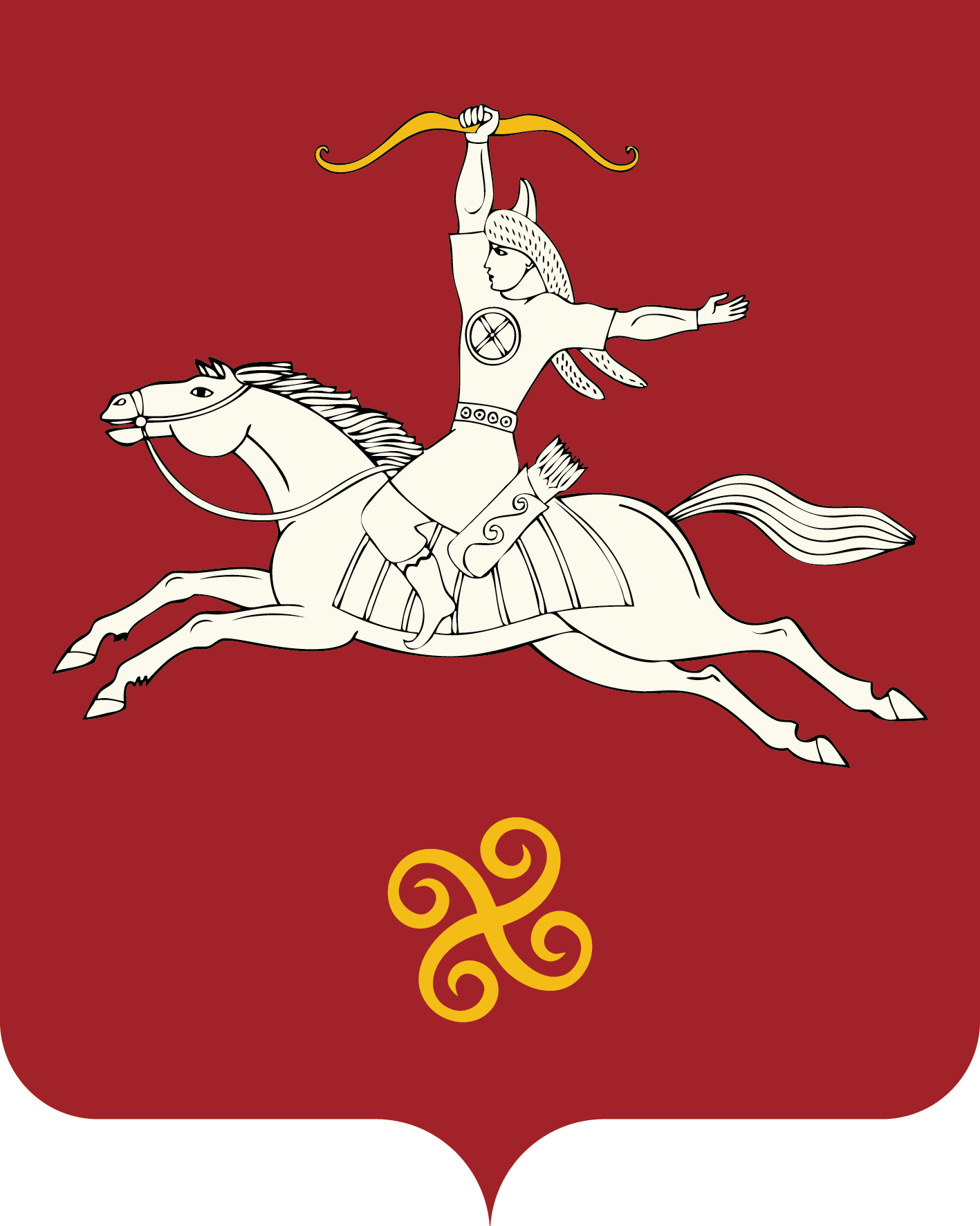 РЕСПУБЛИКА БАШКОРТОСТАНСОВЕТ СЕЛЬСКОГО ПОСЕЛЕНИЯ МУРСАЛИМКИНСКИЙ СЕЛЬСОВЕТМУНИЦИПАЛЬНОГО РАЙОНАСАЛАВАТСКИЙ РАЙОН Төзөлөш  урамы, 15 йорт, Мөрсәлим ауылы, 452485тел. (34777) 2-43-32, 2-43-65              ул. Строительная , д 15 ,           с. Мурсалимкино,  452485  тел. (34777) 2-43-32, 2-43-65